ЧОУ «Православная гимназия во имя святого равноапостольного князя Владимира»Жаркова Н.О., учитель химииПрактическая работа № 4 Решение экспериментальных задач по теме «Кислород и сера»Задание № 4Внимательно посмотрите видео – эксперимент «Действие кислот на индикаторы» https://www.youtube.com/watch?v=pdj5m34iCLwОтветьте на вопрос:Что произошло с индикаторами в кислоте?Лакмус – Фенолфталеин –Метилоранж - ПРИЛОЖЕНИЕhttp://900igr.net/up/datas/240135/020.jpg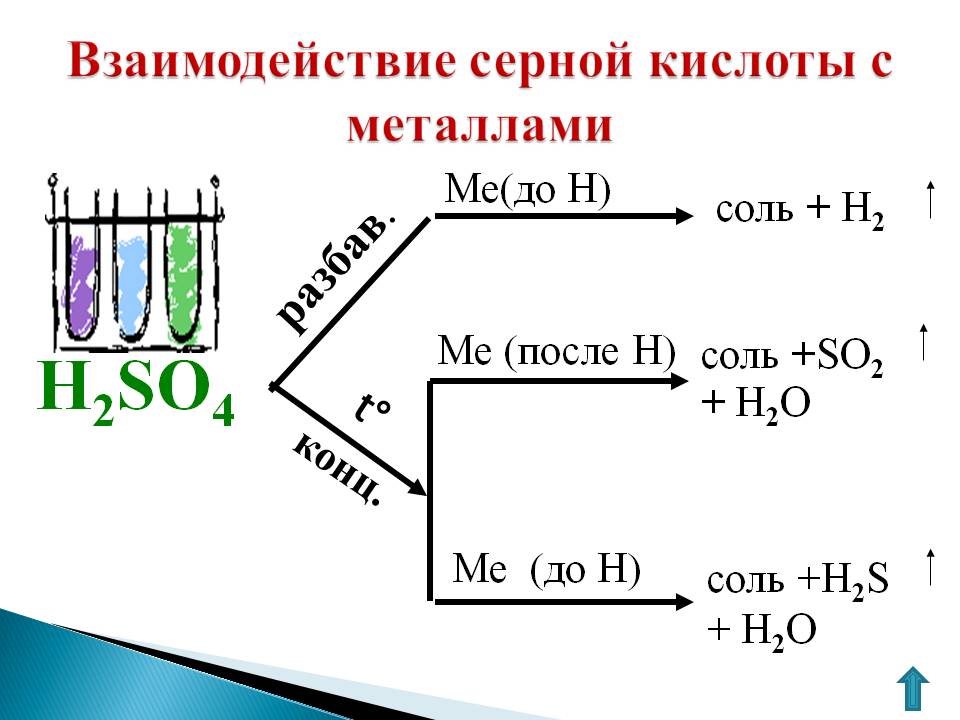 Задание №1.Внимательно посмотрите видео – эксперимент «Распознавание растворов хлорида, сульфата натрия и серной кислоты» https://www.youtube.com/watch?v=829Z0ndft-M «Реакция серной кислоты с металлами»  https://www.youtube.com/watch?v=pKQssqGnViAОтчёт об эксперименте оформите в виде таблицы: Задание №2Внимательно посмотрите видео – эксперимент «Качественная реакция на сульфит- и сульфат-ионы» https://www.youtube.com/watch?time_continue=1&v=ZBWXZoLgiAU&feature=emb_logoРешите следующую экспериментальную задачу: Даны растворы веществ сульфит калия K2SO3, сульфат калия K2SO4 предложите способ распознавания каждого из веществ.Отчёт оформите в виде таблицы:Задание №3Внимательно посмотрите видео – эксперимент «Взаимодействие серной кислоты с металлами» https://www.youtube.com/watch?v=pKQssqGnViA Ответьте на вопросы:1) Почему раствор серной кислоты не вступает в реакцию с медью, а концентрированная кислота реагирует с медью?2) Отличаются ли продукты взаимодействия концентрированной и разбавленной серной кислоты с цинком? Как и почему?Закончите уравнения реакции, составьте электронный баланс, укажите окислитель, восстановитель, процессы окисления и восстановления:Zn + H2SO4 (раствор)→Zn + H2SO4 (конц)→Сu + H2SO4 (конц)→